What is FentanylFentanyl is a potent synthetic opioid drug approved by the Food and Drug Administration for use as an analgesic (pain relief) and anesthetic. It is approximately 100 times more potent than morphine and 50 times more potent than heroin as an analgesic.Fast Facts On FentanylJust 2 milligrams of fentanyl can be lethal, equivalent in size to a few grains of salt.According to a report from the National Institutes of Health, law enforcement across the country seized nearly 10 million counterfeit pills laced with fentanyl in 2021. A 50-fold increase in just 3 years.Drug cartels have chosen to use social media to expand their business for several reasons: it’s widely accessible, it’s easy to use, drug traffickers can hide their identities, they can lie about what they are selling, and most importantly, the sites permit the sale of counterfeit pills every day to go unchecked.These criminal drug networks are misrepresenting what they are selling. People think that they are buying real Xanax pills, real Adderall pills, real Oxycodone pills, using online platforms they trust, when in fact they are getting fentanyl, in pills that look just like the real thing.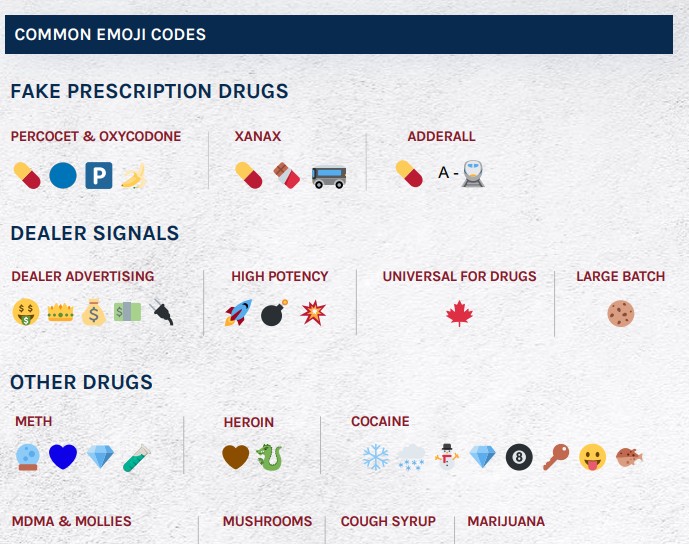 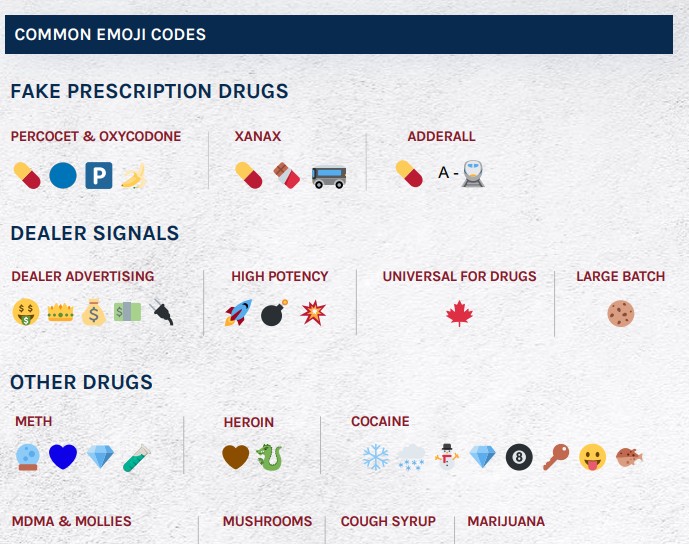 Known emoji’s and code words are being widely used as signals online, in the online buying and selling of deadly drugs like fentanyl and fentanyl-laced fake pills.Sources:www.getsmartaboutdrugs.gov/https//www.nida.nih.gov/publications/drugfacts/fentanylwww.dea.gov/onepill*Anne Milgram, administrator of the Drug Enforcement Administration 12/16/21 press conference via The Washington Posthttps://www.dea.gov/press-releases/2021/12/16/dea-reveals-criminal-drug-networks-are-flooding-us-deadly-fentanyl